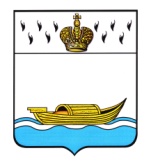 АДМИНИСТРАЦИЯВышневолоцкого городского округаРаспоряжениеот 12.07.2022                                                                                                № 956-рг. Вышний ВолочекО проведении мероприятия  «Один день в русской усадьбе» в 2022 годуВ целях организации подготовки мероприятия «Один день в русской усадьбе» в Вышневолоцком городском округе:Провести 30 июля 2022 года в поселке Овсище Вышневолоцкого городского округа мероприятие «Один день в русской усадьбе». Для подготовки и проведения мероприятия «Один день в русской усадьбе» образовать оргкомитет в следующем составе:Шарапова Наталья Владимировна – Первый заместитель Главы Администрации Вышневолоцкого городского округа, председатель оргкомитета;Галкина Елена Леонидовна – Заместитель Главы Администрации Вышневолоцкого городского округа, заместитель председателя оргкомитета;Члены оргкомитета:Богданов Сергей Борисович - Заместитель Главы Администрации Вышневолоцкого городского округа;Морозов Дмитрий Геннадьевич - Заместитель Главы Администрации Вышневолоцкого городского округа;Петрова Надежда Геннадьевна	 – руководитель Управления экономического развития Администрации Вышневолоцкого городского округа;Васильева Юлия Александровна – руководитель Управления по обеспечению деятельности Администрации Вышневолоцкого городского округа;Андреев Сергей Петрович – руководитель Управления жилищно-коммунального хозяйства, дорожной деятельности и благоустройства администрации Вышневолоцкого городского округа;Касаев Константин Юрьевич – руководитель отдела по безопасности и взаимодействию с правоохранительными органами Администрации Вышневолоцкого городского округа;Арефьева Ирина Владимировна – руководитель Управления культуры, молодежи и туризма администрации Вышневолоцкого городского округа;Боброва Светлана Викторовна – руководитель отдела по связям с общественностью и информационной политики Управления по обеспечению деятельности Администрации Вышневолоцкого городского округа;Рябкова Наталья Федоровна – руководитель Управления территориальной политики и социально-административного развития администрации Вышневолоцкого городского округа;Астахова Наталья Васильевна – директор муниципального бюджетного учреждения «Вышневолоцкий городской Дом культуры» (по согласованию);Ливаук Светлана Александровна - директор муниципального бюджетного учреждения «Межпоселенческий Дом культуры» (по согласованию);Орлова Елена Николаевна – директор муниципального бюджетного учреждения культуры «Вышневолоцкая центральная библиотека»; Садыков Наиль Касымович – директор МБУ «Благоустройство» (по согласованию);Дущак Дмитрий Анатольевич – начальник МО МВД России «Вышневолоцкий» (по согласованию);Егоров Дмитрий Эдуардович – начальник ПЧС-9 ПСО ФПС ГПС МЧС России по Тверской области (по согласованию);Райкова Анна Владимировна – главный редактор автономной некоммерческой организации «Редакция Газеты «Вышневолоцкая правда» (по согласованию).Рекомендовать МО МВД России «Вышневолоцкий» обеспечить охрану общественного порядка в месте проведения мероприятия «Один день в русской усадьбе» - пос. Овсище Вышневолоцкого городского округа.	  Контроль исполнения настоящего распоряжения возложить на Заместителя Главы Администрации Вышневолоцкого городского округа Галкину Е.Л.Настоящее распоряжение вступает в силу со дня его принятия, подлежит размещению на официальном сайте муниципального образования Вышневолоцкий городской округ Тверской области в информационно-телекоммуникационной сети «Интернет».И.о. Главы Вышневолоцкого городского округа                                             Н.В. Шарапова